Адрес места БРТСМарка БРТСЦвет БРТСГосударственный регистрационный знакДата размещения уведомленияг.Московский, мкр.1, стр.56АГазельБелыйН630АХ19012.04.2018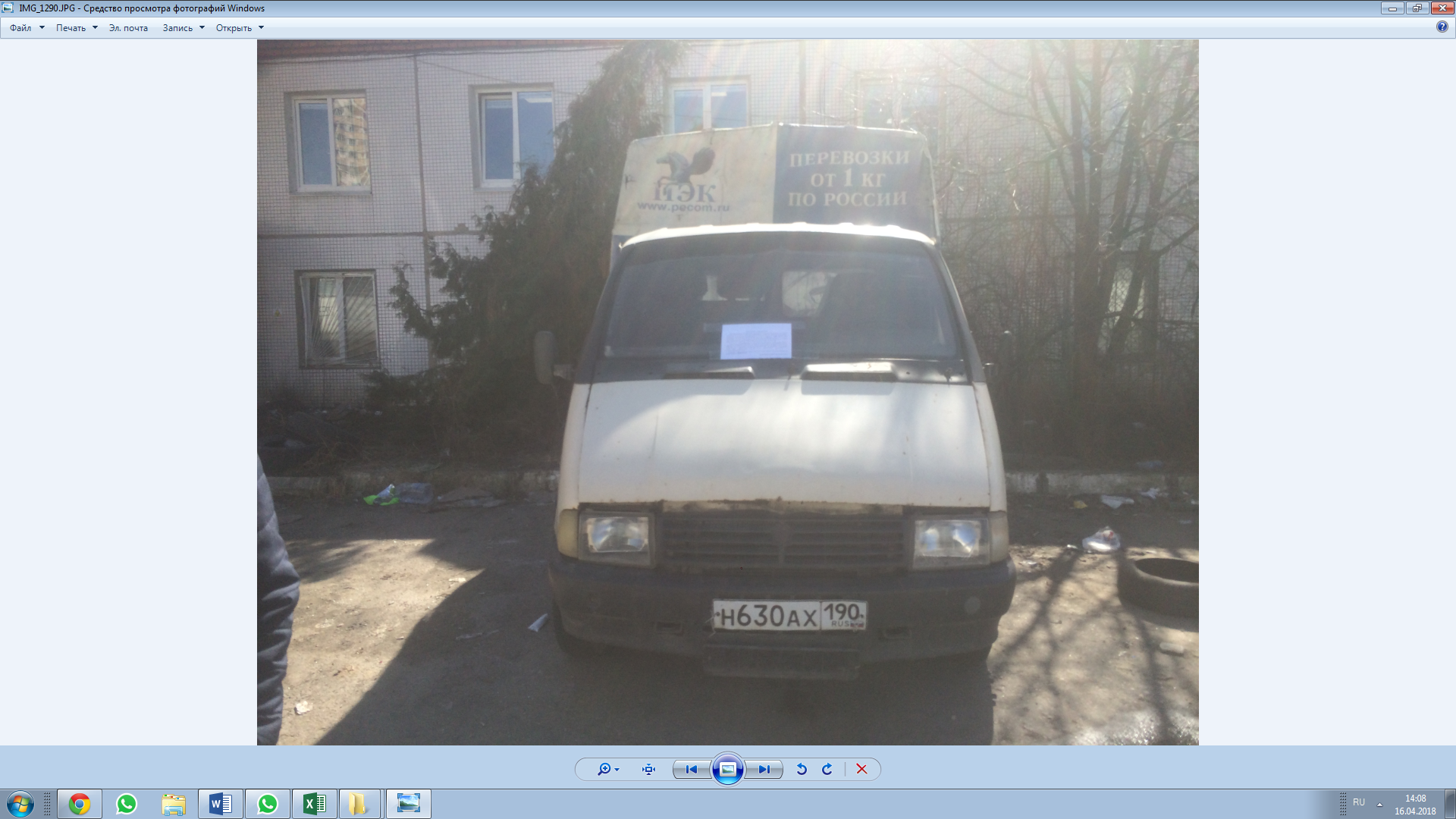 